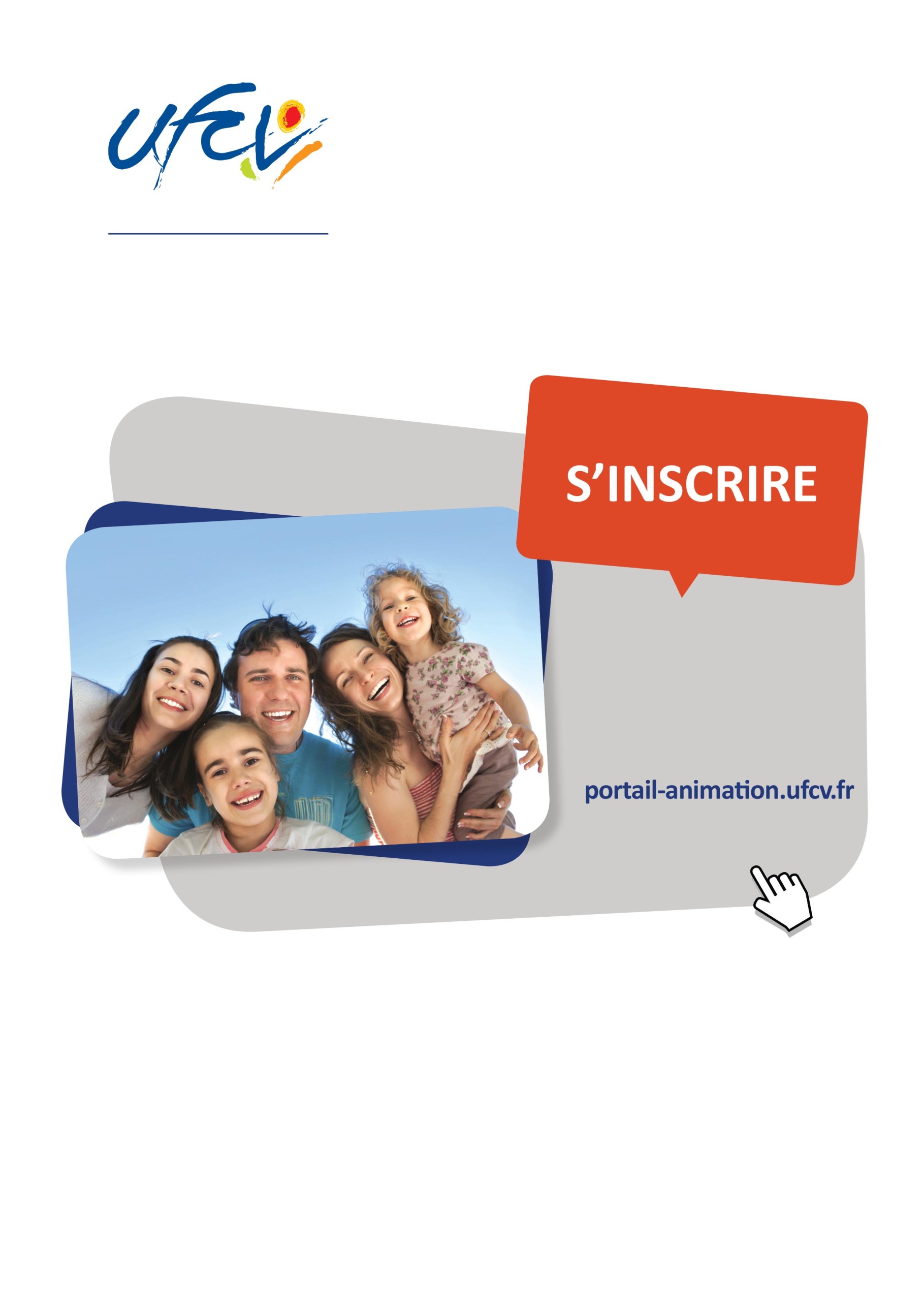 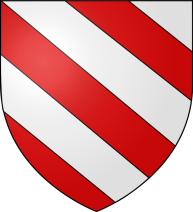 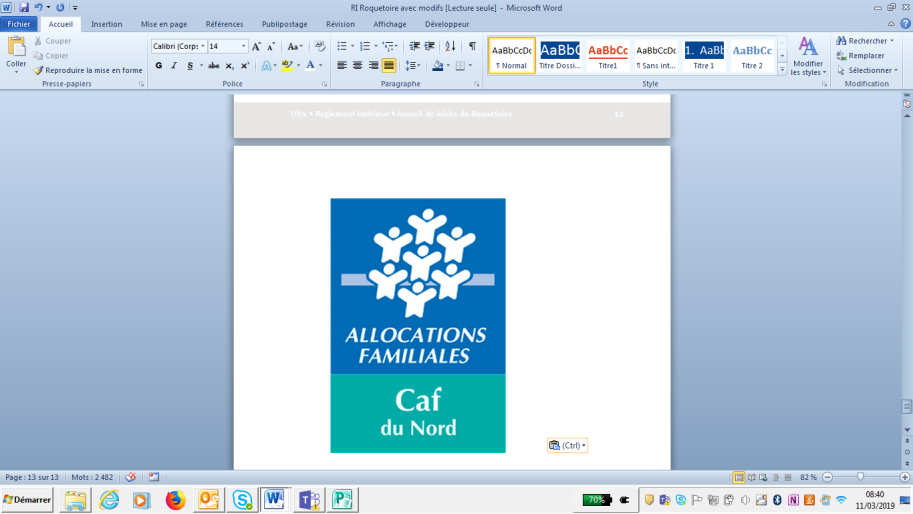 ❶ Qu’est-ce que l’inscription ?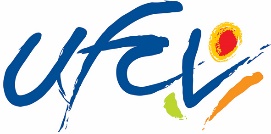 L’inscription d’un enfant à un accueil Ufcv consiste  à réunir l’ensemble des informations et des autorisations nécessaire à son accueil et à les transmettre aux services  de l’Ufcv.L’inscription est valable pour l’année civile et est indispensable à la prise en charge de chaque enfant par l’Ufcv. Elle atteste de l’accord des responsables légaux à accueillir leurs enfants dans des dispositifs  péri ou extrascolaire, encadrée juridiquement par le code de l’action sociale et des familles.Tous les accueils Ufcv font l’objet d’une ouverture déclarée aux pouvoirs publics et se conforment aux obligations réglementaires  en vigueur. L’inscription des enfants à ces accueils permettent avant tout à l’Ufcv de disposer des renseignements utiles à sa prise en charge, notamment :• Les informations générales concernant la  famille et l’enfant (adresse, 
• quotient, familial, situation familiale…).• Les informations d’ordre médicales lié à l’enfant (vaccination, médecin 
• traitant, allergies…).• Les accords parentaux pour certains aspects liés au fonctionnement de • l’accueil (autorisation de sortie, droits à l’image…).Attention ! L’inscription est une formalité différente de la réservation.❷ Comment s’inscrire ?L’inscription s’effectue auprès des services l’Ufcv :❶ En retirant votre dossier - auprès de nos bureaux - à la mairie de Fournes-en-Weppes- sur le site internet de l’Ufcv : portail-animation.ufcv.fr ❷ En nous le renvoyant par courrier à l’adresse suivante :SERVICE ACCUEILS DE LOISIRS234 rue St Hubert59830 Bouvines	Ou par mail à : ufcvhautsdefrance@ufcv.fr Dès l’enregistrement de votre dossier par nos services, un email de confirmation vous sera adressé vous indiquant la création de votre espace personnel sécurisé (accessible via portail-animation.ufcv.fr en cliquant sur mon compte).En vous connectant, vous pourrez ainsi vérifier (et/ou modifier si nécessaire) les informations concernant votre situation et accéder à d’autres services personnels. 